ПРЕСС-РЕЛИЗ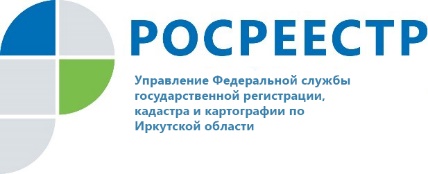 22 февраля 2022 г.В январе реже покупалось жилье на вторичном рынкеЗа прошедший месяц 2022 года Управлением Росреестра по Иркутской области зарегистрировано 3454 права собственности на жилые помещения на основании договоров купли-продажи (мены), что составило 76 процентов от общего количества зарегистрированных прав на жилые помещения. Жителями Приангарья в январе этого года регистрировались права собственности на жилые помещения также на основании договоров участия в долевом строительстве – 256, и справок о полной выплате паевого взноса членом жилищного, жилищно-строительного кооперативов - 9. Стоит отметить что в декабре и ноябре прошлого года доля зарегистрированных прав собственности на квартиры вторичного рынка жилья составляла 98 процентов от общего количества приобретенных прав на жилые помещения. Пресс-служба Управления Росреестра по Иркутской области